Gavrilcik Viktor EvgenevichGeneral details:Certificates:Experience:Position applied for: Chief EngineerAdditional position applied for: 2nd EngineerDate of birth: 05.11.1951 (age: 66)Citizenship: LithuaniaResidence permit in Ukraine: YesCountry of residence: LithuaniaCity of residence: KlaipedaPermanent address: Taikos 36-61Contact Tel. No: +370 (607) 599-21E-Mail: gavrilcikv@gmail.comSkype: gavrilcik viktor2U.S. visa: NoE.U. visa: Yes. Expiration date 02.10.2020Ukrainian biometric international passport: Not specifiedDate available from: 30.10.2017English knowledge: ModerateMinimum salary: 3000 $ per month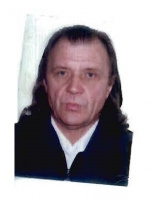 DocumentNumberPlace of issueDate of expiryCivil passport22613338KLAIPEDOS 1-ASIS PP (31)02.07.2020Seamanâs passportjk 043286LIETUVOS S.L.A18.02.2021Tourist passportD04098Lithuanian Maritime Safety Administration  A   a01.02.2016TypeNumberPlace of issueDate of expiryCERTIFICATED04098Lithuanian Maritime Safety Administration  A   a01.02.2016PositionFrom / ToVessel nameVessel typeDWTMEBHPFlagShipownerCrewingChief Engineer28.11.2016-08.05.2017Rubyn imo 8511885General Cargo1512nvd552 kwcyprusrusia crewingrusia crewingChief Engineer09.12.2012-22.11.2012mv solveig k 7723687Dry Cargo1678nvd 1103kw-cypruskonigkonig